Basic tasks of OneDrive An online place to store our files. You can access them from any location where internet is available. You and your friends and colleagues can edit at the same time. It AUTOSAVES! This is similar to Google Drive with a few more capabilities.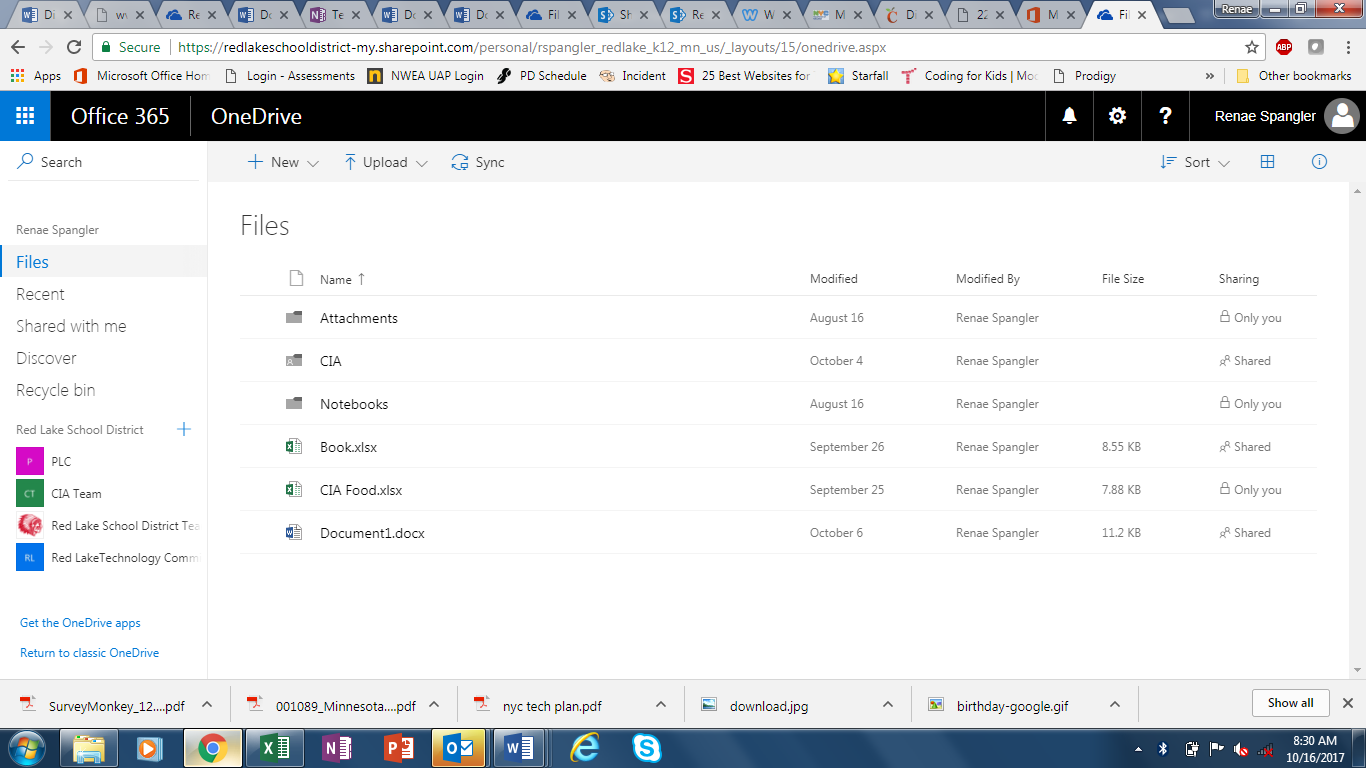 